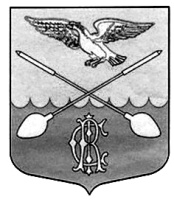  АДМИНИСТРАЦИЯ  ДРУЖНОГОРСКОГО ГОРОДСКОГО ПОСЕЛЕНИЯ  ГАТЧИНСКОГО МУНИЦИПАЛЬНОГО РАЙОНА ЛЕНИНГРАДСКОЙ ОБЛАСТИП О С Т А Н О В Л Е Н И ЕОт 11 января 2017  г.                                                                                                              №  2«Об обеспечении безопасности людейна водных объектах Дружногорскогогородского поселения Гатчинскогомуниципального района Ленинградскойобласти в период Крещенских купаний»В соответствии с Федеральными законами № 68-ФЗ от 21 декабря 1994 года «О защите населения и территорий от чрезвычайных ситуаций природного и техногенного характера», № 131-ФЗ от 6 октября 2003 года «Об общих принципах организации местного самоуправления в Российской Федерации», Постановлением правительства Ленинградской области № 352 от 29.12.2007 года «Об утверждении Правил охраны жизни людей на водных объектах Ленинградской области» на основании Устава МО Дружногорское городское поселение, Гатчинского муниципального района, Ленинградской области и в целях предупреждения несчастных случаев и чрезвычайных ситуаций на водоемах, обеспечения безопасных условий для населения Дружногорского городского поселения в период Крещенских купанийП О С Т А Н О В Л Я Е Т:Определить местом организации Крещенских купаний (купели): с. Орлино, ул. Центральная, Орлинское озеро, вблизи Спасо-Преображенского храма;Рекомендовать начальнику управления Министерства внутренних дел России по Гатчинскому району Ленинградской области в целях поддержания правопорядка организовать патрулирование сотрудников полиции в месте Крещенского купания, определенного в п. 1 настоящего постановления;Рекомендовать главному врачу государственного бюджетного учреждения здравоохранения Ленинградской области «Гатчинская клиническая межрайонная больница» организовать выделение медицинского персонала для дежурства на время Крещенских купаний в месте, определенном в п. 1 настоящего постановления;Рекомендовать Православным религиозным организациям (приходам), осуществляющим свою деятельность на территории Дружногорского городского поселения:согласовать с администрацией Дружногорского городского поселения время проведения Крещенских купаний;обеспечить проведение Крещенских купаний строго в месте, определенном в п. 1 настоящего постановления.Рекомендовать Гатчинскому отделению Федерального казенного учреждения «Центр государственной инспекции маломерных судов» совместно с Гатчинским отделением Всероссийского Общества Спасания на водах провести мероприятия по обеспечению безопасности населения при нахождении на водных объектах при проведении Крещенских купаний на территории Дружногорского городского поселения;Настоящее постановление подлежит официальному опубликованию;Контроль за исполнением постановления  возложить на заместителя главы администрации Отса И.В.Глава администрацииДружногорского городского  поселения                                                             В.В. Володкович